平成２９年度　　南相馬市立幼小中学校食育広報　　　　平成３０年３月２２日発行〈第９号〉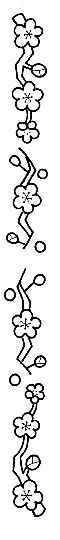 「子どもたちの健やかな成長を願って」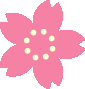 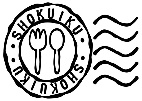 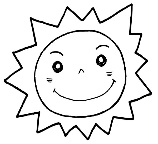 　　　　　　　　　　　　　　　　　　　　　    南相馬市教育委員会　℡０２４４―２４－５２８３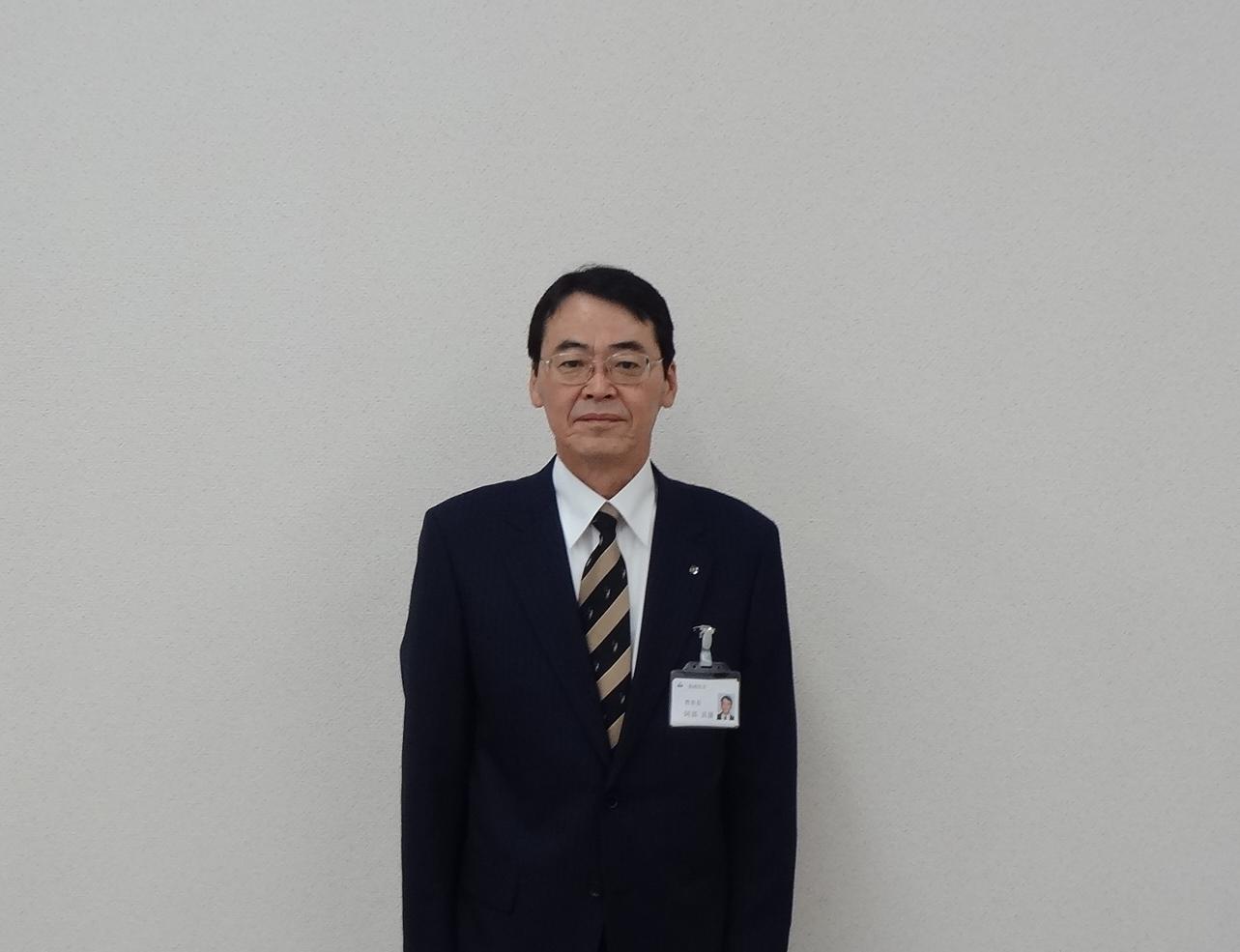 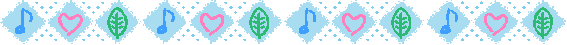 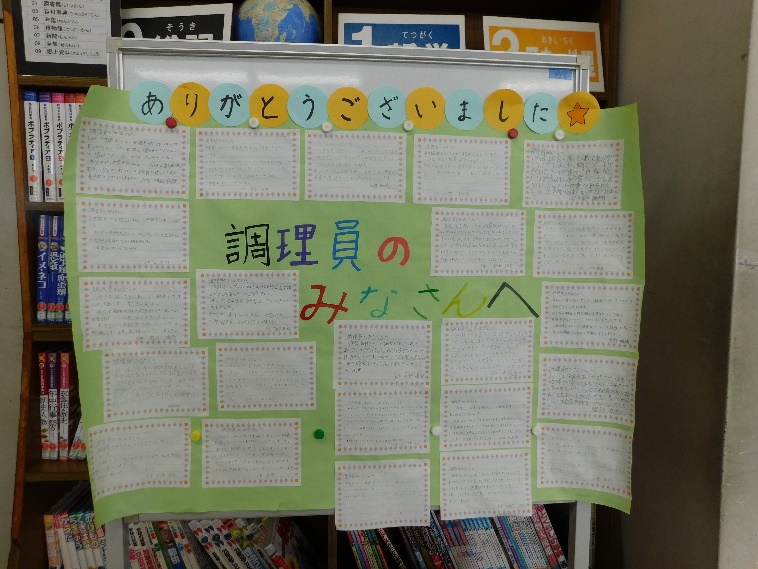 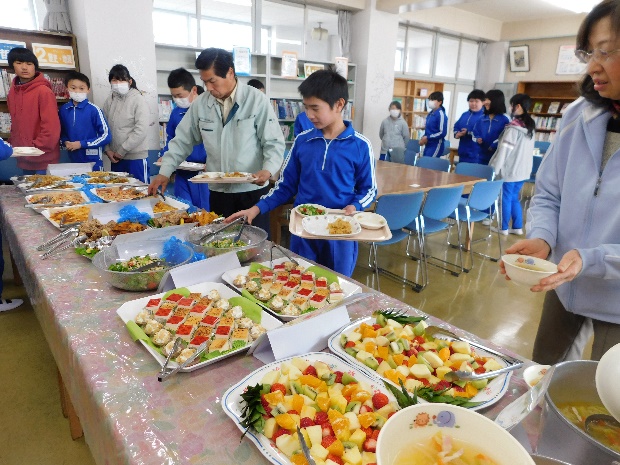 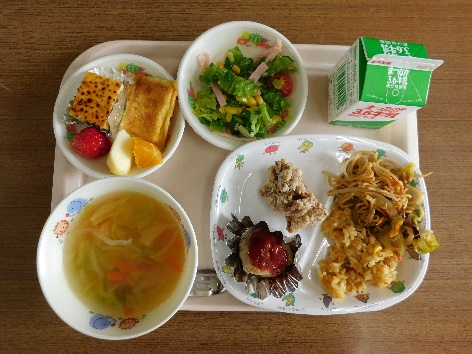 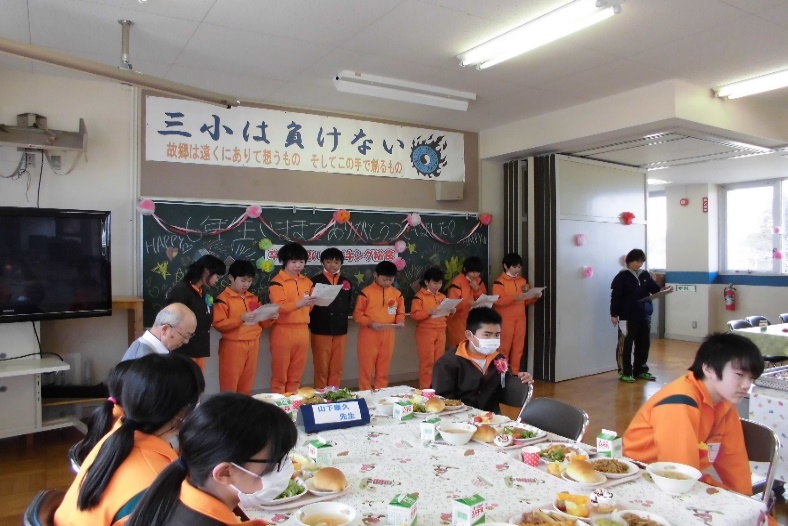 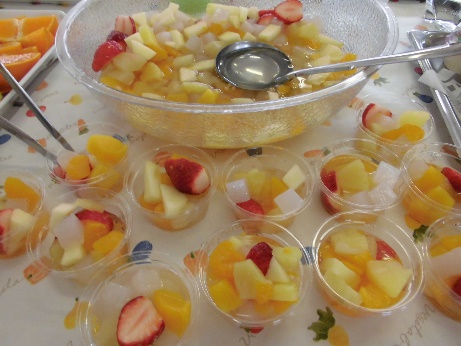 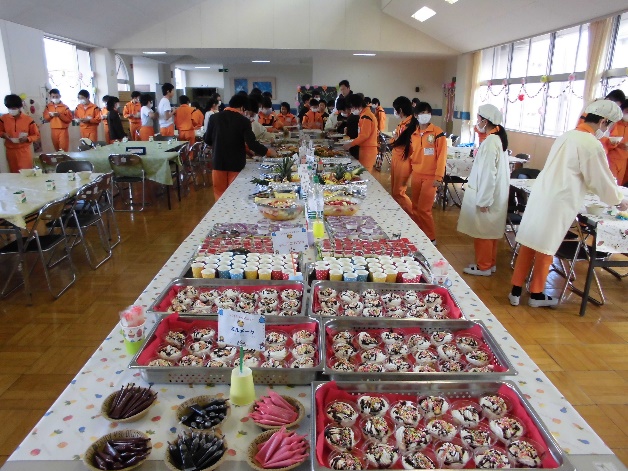 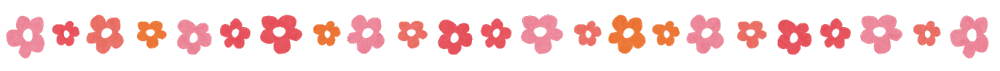 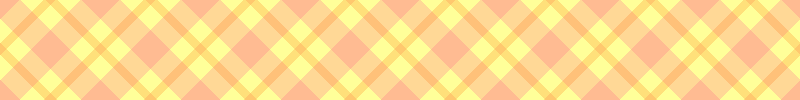 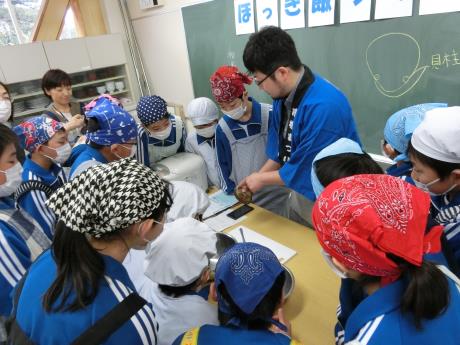 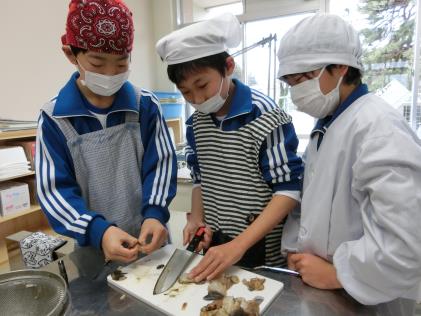 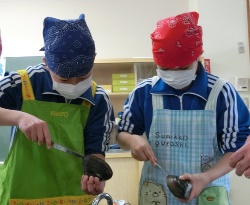 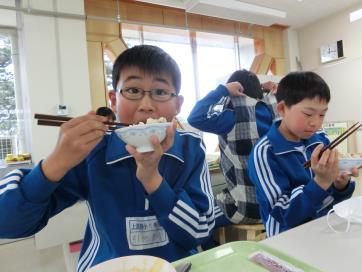 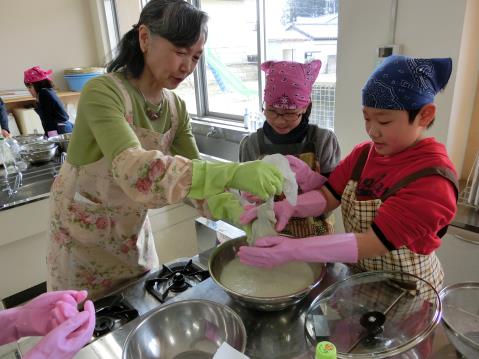 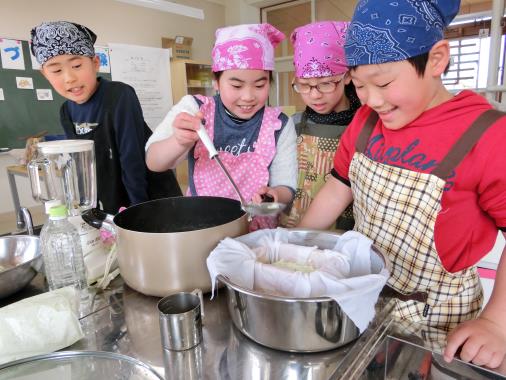 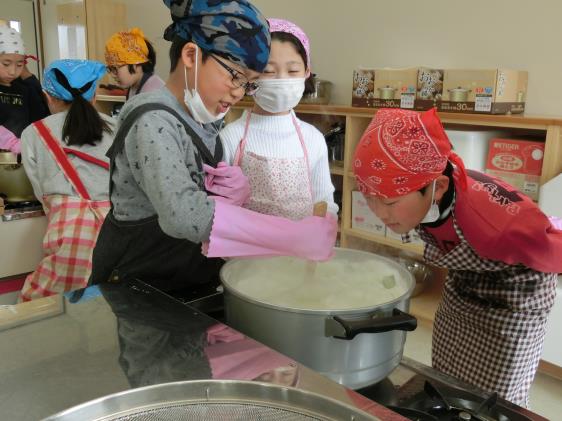 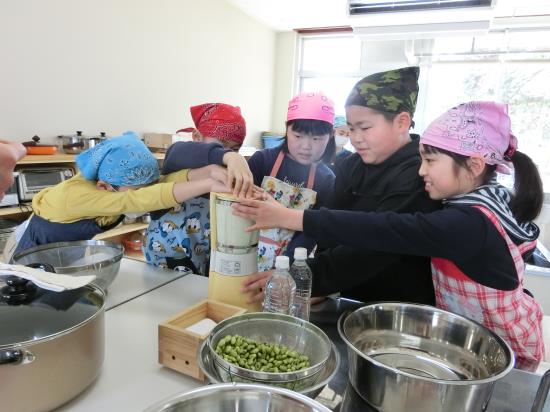 